Week of 3/10/14GeneralSAS institute’s online interactive activities – If you’ve never used SAS before, please let me know.  I will be happy to help you play around in their site and see if there are some activities you can use.  I used this quite a bit in my classes, and the kids seemed to really enjoy these activities.  Go to http://www.sascurriculumpathways.com/portal/to check it out.  And, yes, this site is FREE!  If you want to use it with class, I’ll get you the generic logon info.Reading Stamina – could be helpful in  any classReadWorks – I know several of you use this site, but I wanted to share this link because there are several good-looking texts across curricula, especially science http://www.readworks.org/passages-building-reading-stamina?utm_source=Email&utm_medium=Email&utm_campaign=030314%20Stamina%20EST“Reading Plan” – I’m attaching two documents that you could use to help students retain information as they read; one is geared towards ELA classes, but the other I have tweaked so that it might work better for other classes as well.  (The scanned copy is something one of my children has done in her class, so some of you might have seen this before.  Feel free to play around with these and make them your own.)Social StudiesCheck out www.teachingamericanhistory.org if you haven’t before.  Loads of primary sources that could be incredibly useful.Interesting blog where a middle school jistory teacher discusses how to make “living history” lessons academically meaningful -- http://www.middleweb.com/13778/keeping-history-lessons-meaningful-role-play/MathMath madness on TenMarks – tips, etc. - http://info.tenmarks.com/math-madness-faq.html?mkt_tok=3RkMMJWWfF9wsRokuqnOZKXonjHpfsX56%2B8tWqKzhYkz2EFye%2BLIHETpodcMTstrNK%2BTFAwTG5toziV8R7jMK81rz98QWxbjELAAmerica Library of Poetry’s National Student Poetry Contest – you should have received a copy of the information in your box, but if not, please let me know.  The deadline is April 30, and any teacher who has full class participation is eligible to win 1 of 10 laptops… So check it out at http://www.libraryofpoetry.com/Just for fun…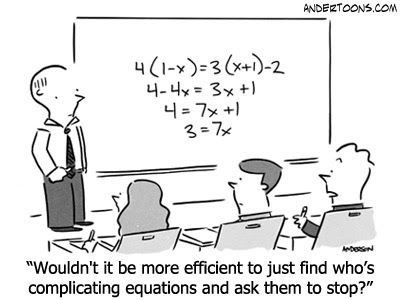 